Il y a un grand chat. C’est le papa. Il y a un petit chaton. C’est le bébé. Le papa chat est avec (with) le petit chaton à la ferme. Il y a un papa chat avec son petit chaton a la ferme. Il y a aussi (also) une grange. La grange est grande et la grange est rouge.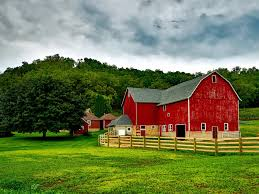 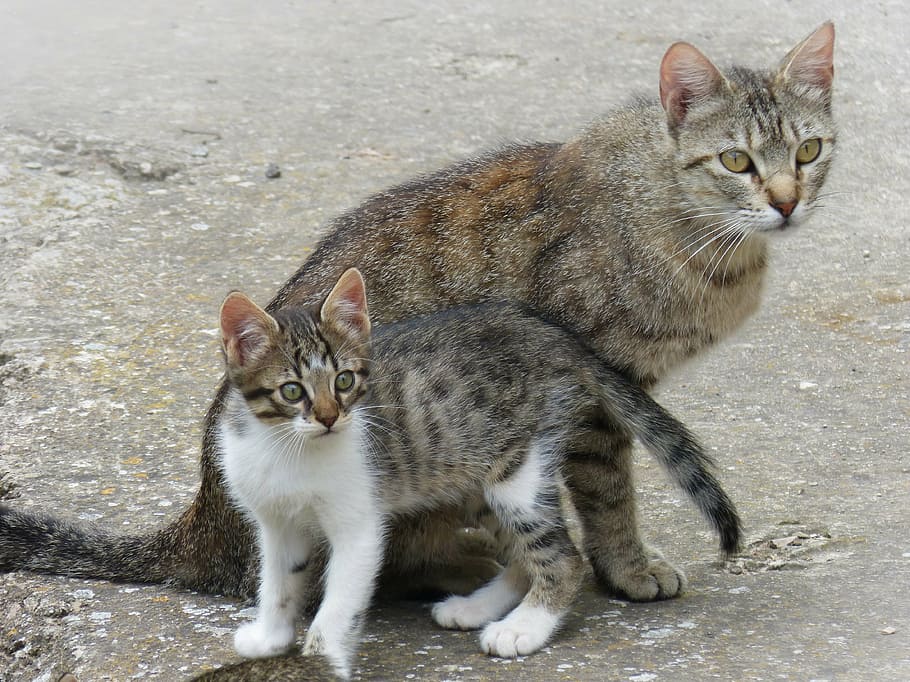 Le petit chaton dit (says) à son papa: 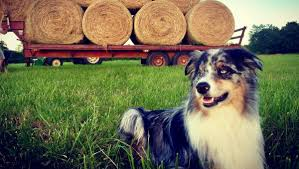 “Papa, regarde (look)! Il y a un chien à la ferme!” Le papa regarde le chien à la ferme. Il (he) dit:“Oui, il y a un chien à la ferme.”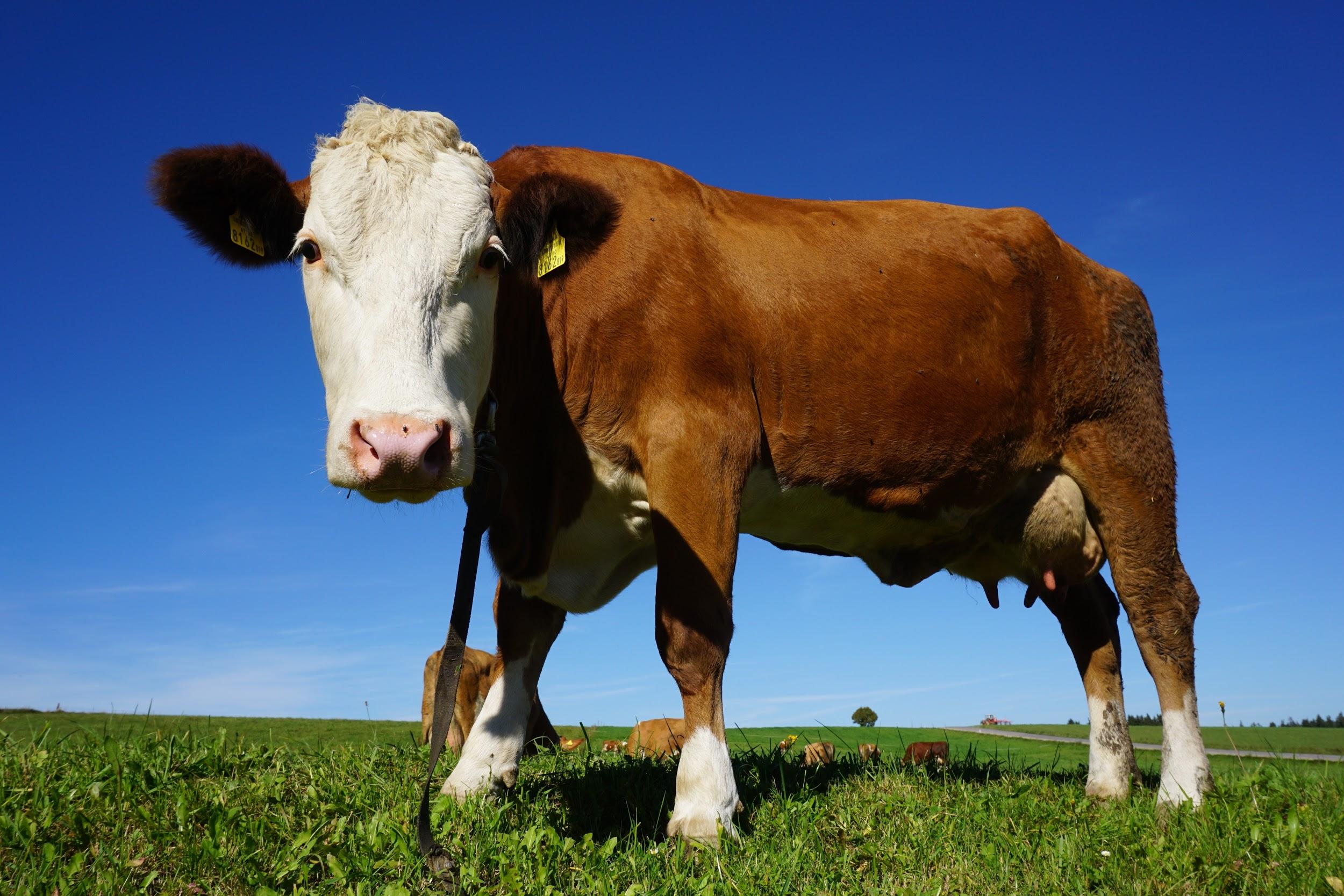 Le petit chaton regarde la ferme et répète (repeats) : “Papa, regarde! Il y a un chien à la ferme et il y a aussi une vache!” Le papa regarde le chien et la vache à la ferme. Il dit:“Oui, il y a un chien et une vache à la ferme!”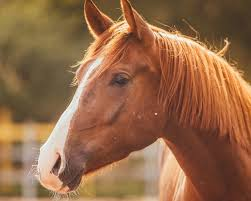 Le petit chaton dit:“Papa, regarde, il y a un cheval à la ferme!”Le papa dit:“Oui, il y a un cheval à la ferme!Il y a un cheval, une vache et un chien à la ferme.”Le petit chaton regarde la ferme et dit: 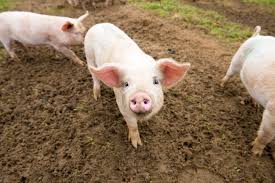 “Papa, regarde! Il y a un cochon! Il y a un cochon rose à la ferme!Le papa regarde le cochon rose. Il répète:“Oui! Il y a un cochon rose à la ferme. Il y a un cochon rose, un cheval, une vache et un chien à la ferme.” Le petit chaton regarde la ferme et dit: 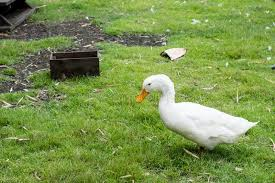 “Papa, regarde! Il y a un canard à la ferme. Il y a un canard blanc à la ferme!”Le papa regarde le canard et répète:“Oui, mon petit chaton, il y a un canard blanc à la ferme.Il y a un canard blanc, un cochon rose, un cheval, une vache et un chien à la ferme.”Le petit chaton regarde la ferme et dit: 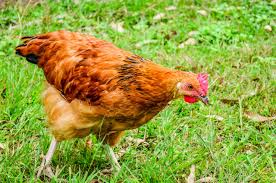 “Papa, regarde! Il y a une poule à la ferme. Il y a une poule rousse* à la ferme!”Le papa regarde la poule et répète:“Oui, mon petit chaton, il y a une poule rousse à la ferme.Il y a une poule rousse, un canard blanc, un cochon rose, un cheval, une vache et un chien à la ferme.”(*rousse is the way you describe the reddish color of the hen)Le petit chaton regarde la ferme et crie (yells) :“Papa! Papa! Il y a un loup! Il y a un méchant loup, et il arrive à la ferme!”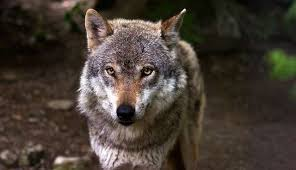 Le papa regarde le loup et crie: “Oui, petit chaton, il y a un loup! Il y a un méchant loup! Cache-toi (hide yourself) dans la grange! Vite!”Le petit chaton crie très fort:“Attention! Il y a un loup! Cache-toi, la poule! Cache-toi, le canard! Cache-toi, le cochon! Cache-toi, le cheval! Cache-toi, la vache!, Cache-toi, le chien! Et cache-toi, papa!”Alors, tous les animaux se cachent dans la grange! Ils sont tous saufs et sains! (They are all safe and sound!)Le loup est très triste (sad) et dit: “Il n’y a pas d'animaux à la ferme! J’ai faim! Je vais manger... les élèves!!”~ LA FIN ~ (The End)